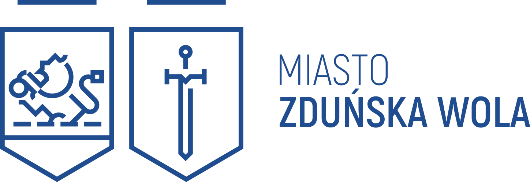 
                                                                          Nr wniosku………………….. (nadaje Urząd Miasta)UWAGA!Informacje przedstawione we wniosku składa się pod rygorem odpowiedzialności karnej za składanie fałszywych oświadczeń – zgodnie z art. 233 § 6 ustawy z dnia 6 czerwca 1997 r. - Kodeks karny.
PREZYDENT MIASTA ZDUŃSKA WOLAOrgan, do którego jest składany wniosek o zakup preferencyjny paliwa stałegoSkrócona instrukcja wypełniania:Należy wypełniać WIELKIMI LITERAMI. Pola wyboru należy zaznaczać  V  lub  X  .CZĘŚĆ A – WYPEŁNIA WNIOSKODAWCA Dane Wnioskodawcy:Adres, pod którym jest prowadzone gospodarstwo domowe, na rzecz którego jest dokonywany zakup preferencyjny.Adres poczty elektronicznej lub numer telefonu Wnioskodawcy* (*pole obowiązkowe)Informuję, że już dokonałem zakupu preferencyjnego paliwa stałego w ilości ……… ton* /
nie dokonałem zakupu preferencyjnego paliwa stałego* (*niepotrzebne skreślić).Oświadczam, że ja ani żaden członek mojego gospodarstwa domowego, na rzecz którego jest dokonywany zakup preferencyjny, nie nabyliśmy paliwa stałego na sezon grzewczy przypadający na lata 2022–2023, po cenie niższej niż 2000 zł brutto za tonę w ilości co najmniej takiej jak określona w przepisach wydanych na podstawie art. 8 ust. 2 ustawy z dnia 27 października 2022 r. o zakupie preferencyjnym paliwa stałego dla gospodarstw domowych.Wnoszę o zakup paliwa stałego w ramach zakupu preferencyjnego w ilości:Maksymalna ilość węgla dostępna na jedno gospodarstwo domowe wynosi do 3 ton na sezon grzewczy 2022/2023 r. Jestem świadomy odpowiedzialności karnej za złożenie fałszywego oświadczenia.Zduńska Wola, dnia…………………………………   		…………………………….……       podpis WnioskodawcyKlauzula informacyjna
dotycząca przetwarzania danych osobowych, dla których administratorem danych
 jest Prezydent Miasta Zduńska WolaSzanowni Państwo,
zgodnie z art. 13 ust. 1 i 2 rozporządzenia Parlamentu Europejskiego i Rady (UE) 2016/679 z dnia 27 kwietnia 2016 r. w sprawie ochrony osób fizycznych w związku z przetwarzaniem danych osobowych i w sprawie swobodnego przepływu takich danych oraz uchylenia dyrektywy 95/46/WE (ogólne rozporządzenie o ochronie danych), zwane dalej RODO, uprzejmie informujemy, że: Administratorem danych osobowych jest Prezydent Miasta Zduńska Wola z siedzibą w Zduńskiej Woli przy 
ul. Stefana Złotnickiego 12, tel. 43 825 02 00, fax 43 825 02 02, e-mail: urzad_miasta@zdunskawola.pl.Administrator wyznaczył inspektora ochrony danych, z którym może się Pani/Pan skontaktować poprzez e-mail: iod@zdunskawola.pl bądź telefonicznie 43 825 02 82. Z inspektorem ochrony danych można się kontaktować we wszystkich sprawach dotyczących przetwarzania danych osobowych przez Urząd Miasta Zduńska Wola oraz korzystania z praw związanych z przetwarzaniem danych.Podanie danych osobowych jest warunkiem koniecznym do realizacji sprawy w Urzędzie Miasta Zduńska Wola. Ogólną podstawę do przetwarzania danych osobowych stanowi art. 6 ust. 1 lit. c RODO.Szczegółową podstawę przetwarzania danych osobowych stanowi art.12 ustawy z dnia 27 października 2022 r. o zakupie preferencyjnym paliwa stałego dla gospodarstw domowych (Dz.U. poz. 2236) oraz ustawa z dnia 11 marca 2004 r. 
o podatku od towarów i usług (Dz.U. z 2022 poz. 931 ze zm.).Celem przetwarzania danych osobowych przez administratora danych osobowych jest zakup preferencyjny paliwa stałego przez gospodarstwa domowe.Dane osobowe zostaną przekazane do Miejskiego Ośrodka Pomocy Społecznej Centrum Opieki Socjalnej w Zduńskiej Woli 
w celu weryfikacji wniosku. Dane osobowe mogą być udostępniane innym podmiotom uprawnionym do ich otrzymania na podstawie obowiązujących przepisów prawa tj. organom administracji publicznej lub podmiotom działającym na zlecenie organów administracji publicznej w zakresie obowiązujących przepisów lub innym podmiotom przetwarzającym dane na podstawie umów powierzenia, a ponadto odbiorcom danych w rozumieniu przepisów o ochronie danych osobowych, tj. podmiotom świadczącym usługi pocztowe, usługi informatyczne i inne. Dane osobowe nie będą przekazywane do państw trzecich, na podstawie szczególnych regulacji prawnych, w tym umów międzynarodowych.Dane osobowe będą przetwarzane, przez okres niezbędny do realizacji wskazanego celu bądź do cofnięcia zgody na przetwarzanie danych osobowych w dowolnym momencie bez wpływu na zgodność z prawem przetwarzania, którego dokonano na podstawie zgody przed jej cofnięciem.W związku z przetwarzaniem danych osobowych, na podstawie przepisów prawa, posiada Pani/Pan prawo do:dostępu do treści swoich danych, na podstawie art.15 RODO; sprostowania danych, na podstawie art.16 RODO;ograniczenia przetwarzania na podstawie art. 18 RODO;usunięcia danych, na podstawie art. 17 RODO; wniesienia sprzeciwu, na podstawie art. 21 RODO.W przypadku, w którym przetwarzanie danych odbywa się na podstawie wyrażonej zgody, przysługuje Pani/Panu prawo do jej cofnięcia, w dowolnym momencie, w formie, w jakiej została ona wyrażona. Wycofanie zgody nie wpływa na zgodność 
z prawem przetwarzania, którego dokonano na podstawie zgody przed jej wycofaniem.Ma Pani/Pan prawo wniesienia skargi do organu nadzorczego – Prezesa Urzędu Ochrony Danych Osobowych, gdy uzna Pani/Pan, iż przetwarzanie danych osobowych narusza przepisy o ochronie danych osobowych.Podanie danych osobowych jest nieobowiązkowe. Konsekwencją niepodania danych osobowych będzie nierozpoznanie sprawy.CZĘŚĆ B – WYPEŁNIA UPOWAŻNIONY PRACOWNIK          (WERYFIKACJA WNIOSKU O ZAKUP)

       wniosek rozpatrzony pozytywnie 
       
       wniosek rozpatrzony negatywnie (opinia pracownika rozpatrującego wniosek)………………………………………………………………………………………………………………………………………………………………………………………………………………………………………………………………………………………………………………………………………………………………………………………………………………………………………………………………………………………………………………………………………………………………………………………………………………………………………………………………………………………………………………………………………………………………………………………………………………………………………………………………………………………………………………………………………………………………………………………………………………………………………………………………………………………………………………………………………………………………………………………………………………………………………………………………………………………………………………………………………………………………………Zduńska Wola, dnia …………………….                                   …………………..…………………………...(pieczątka i podpis pracownika)ImięNazwiskoPESEL PESEL Miejscowość
Zduńska WolaUlicaNr domuNr lokaluRodzaj zabudowy               jednorodzinna                        wielorodzinna (blok, kamienica)Rodzaj zabudowy               jednorodzinna                        wielorodzinna (blok, kamienica)Rodzaj zabudowy               jednorodzinna                        wielorodzinna (blok, kamienica)Rodzaj zabudowy               jednorodzinna                        wielorodzinna (blok, kamienica)Adres poczty elektronicznej Numer telefonu Sortyment paliwa stałego Ilość ton do kwietnia 2023 r.gruby węgiel (orzech/kostka)drobny węgiel (groszek/ekogroszek)Określenie dodatkowych usług (*usługa dodatkowo płatna – koszt określa dostawca – skład węgla)TAKNIEodbiór osobisty (tj. własny transport)*workowanie (dotyczy sortymentu groszek)*rozładunek (dotyczy paliwa stałego workowanego)*